附件3关于2020级新生易班纳新迎新的通知亲爱的同学们：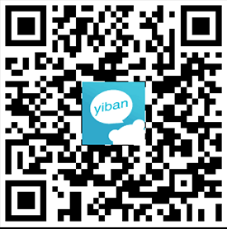 你好，易班是集教育教学、生活服务、文化娱乐为一体的大学生网络互动社区。你可以通过易班提前了解自己的学校，联系班级辅导员，。请及时后，扫描右侧二维码下载安装“易班”手机客户端，登录并完成相关操作。第一阶段：预报到。请于8月30日-9月2日期间完成如下操作步骤一、登录（图a）1、没有易班账号：选择“新用户注册”按提示完成注册认证后登录，需要认证完成才能看到校本化LOGO。认证时填写信息为：学校名称：徐州生物工程职业技术学院真实姓名：身份证号：2、已有易班账号：直接输入账号、密码登录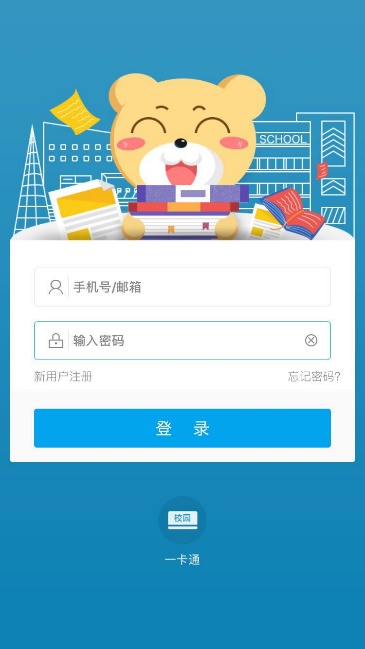 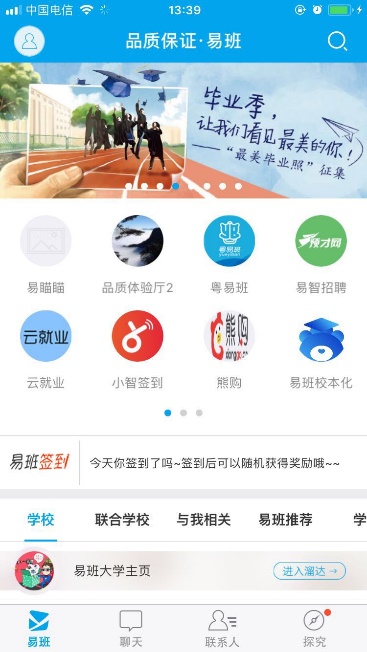 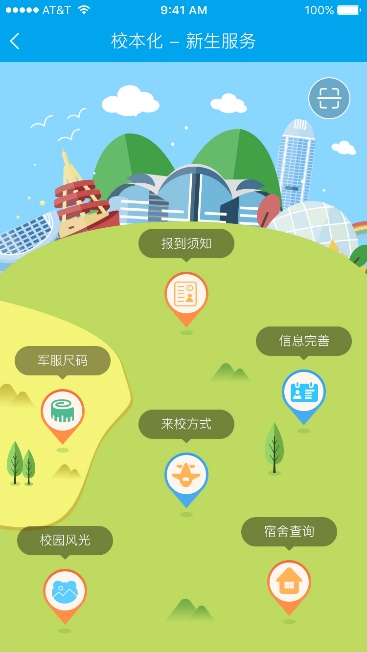 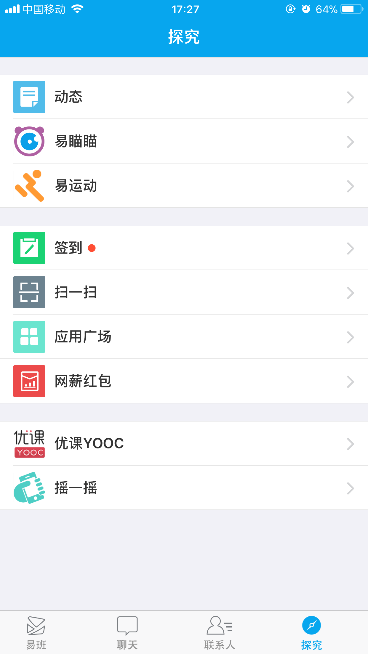 图（a）               图（b）                图（c）                图（d）步骤二、进入本校易班首页，点击“校本化”（图b）步骤三、进入“校本化”点击各模块，按提示完成线上预报到操作（图c）第二阶段：现场报到。请于9月6日在报到现场完成如下操作：到学校报到时，按上述步骤一登录，点击右下角“探究”-再点击“扫一扫”（图d），扫描迎新现场的报到二维码，完成现场报到。电话客服：小易 13489029210、小班 13489029119Q Q客服： 2827939102   1652180490  3025691806  1244350177